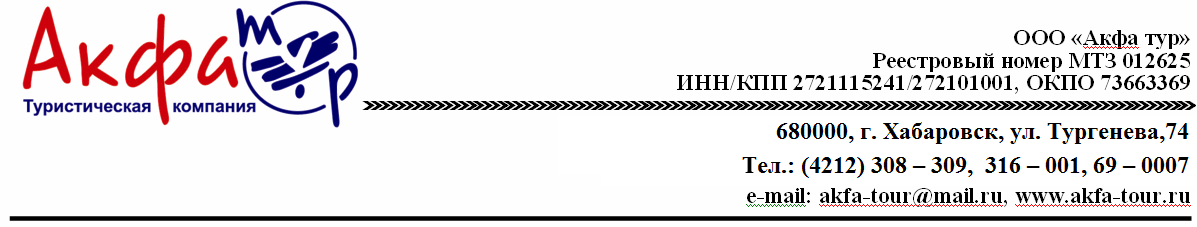 ГРУППОВОЙ ТУР " НОВОГОДНИЕ КРАСКИ ЯПОНИИ".  ЯНВАРЬ 2020Токио – Одайба 02.01.2020 - 07.01.2020 I 6 дней / 5 ночейАвиаперелет: из Хабаровска – 29 900 руб/чел (без багажа), 38 000 руб/чел (с багажом). БЛОК МЕСТ из Владивостока – 26 500 руб/чел (без багажа),  35 500 руб/чел (с багажом). БЛОК МЕСТ!!!Внимание! Все дополнительные экскурсии заказываются до выезда!02.01-ДОПОЛНИТЕЛЬНАЯ ЭКСКУРСИЯ  «НОВОГОДНИЕ ОГНИ СИБУЯ-СИНДЗЮКУ» 4500 руб/чел(при группе от 6чел). 05.01 -  ДОПОЛНИТЕЛЬНАЯ ЭКСКУРСИЯ В ХАКОНЕ   13 500 руб / чел (при группе от 6 чел). 06.01 -  ДОПОЛНИТЕЛЬНАЯ ЭКСКУРСИЯ   В ДИСНЕЙ ЛЕНД /ДИСНЕЙ СИ   9 000 руб/чел. (при группе от 6 чел.)06.01 -  ДОПОЛНИТЕЛЬНАЯ ЭКСКУРСИЯ   В КАМАКУРУ    9000   руб / чел (при группе от 6 чел). Отель в г. Токио “Toyoko Inn Tokyo Shinagawa Konan-guchi Tennozu Isle” три звезды ***В стоимость группового тура "Новогодние краски Японии" включено:- проживание в отеле «Toyoko Inn Tokyo Shinagawa Konan-guchi Tennozu Isle"» 3*, в 2-местных или 1-местных номерах с завтраком;- День 1 – трансфер в отель с русскоговорящим гидом на скоростном поезде Narita Express;- День 6 – трансфер в аэропорт с русскоговорящим гидом на скоростном поезде Narita Express;- 2 экскурсионных дня с гидом на общественном транспорте;- 2 обеда во время экскурсий;- входные билеты по экскурсионной программе;- страховка;- виза.Дополнительно оплачивается:- авиаперелет;- дополнительные услуги и экскурсии, не включенные в программу.Проживание в ДВ номере/с чел.Проживание в ОДН номере/с чел.Ребенок до 12-ти лет на доп.кроватиРебенок до 12-ти лет без доп.кровати59 900 руб.67 900 руб.54 900 руб.49 900 руб.ДЕНЬ 1Хабаровск//Владивосток – Токио02.01Вылет из Хабаровска//Владивостока в Токио. Прибытие в Токио, встреча с гидом. Переезд в отель на скоростном поезде Narita Express.Гид 13:00-18:00.02.01 -  ДОПОЛНИТЕЛЬНАЯ ЭКСКУРСИЯ « НОВОГОДНИЕ ОГНИ СИБУЯ -СИНДЗЮКУ»Стоимость 4 500 руб/чел (при группе от 6 чел).Вечерняя экскурсия на общественном транспорте включает в себя посещение района Сибуя  и статуи «Хатико»,  района небоскребов  Синдзюку с  рождественской  иллюминацией.Гид с 18:00 – 22:00ДЕНЬ 2Одайба-Токио03.01Экскурсия на остров Одайба с гидом на общественном транспорте включает в себя посещение: выставочный центр "Toyota" - "Mega Web", Ретро Гараж, Гигантского робота-трансформера Гандам, Музея Будущего «Мираикан», прогуляетесь по набережной, рядом со Статуей Свободы, посетите торговый комплекс «Сиодоме» и фешенебельный район  Гинза с  их грандиозной рождественской иллюминацией.(Завтрак, обед). Гид 10:00 – 18:00.ДЕНЬ 3Токио04.01Экскурсия по Токио  на общественном транспорте с посещением: древнейшего района Асакуса, храма Асакуса Канон, Торговой улочки Накамисе-Дори, Музей Эдо, Императорского дворца, Токийской башни.(Завтрак, обед). Гид 09:30 – 19:30.ДЕНЬ 4 - ДЕНЬ 5Токио05.01-06.01Свободные дни. (Завтраки в отеле).**Возможны экскурсии за дополнительную плату.05.01 -  ДОПОЛНИТЕЛЬНАЯ ЭКСКУРСИЯ В ХАКОНЕ Стоимость 13 500 руб/чел (при группе от 6 чел).Экскурсия в Хаконе на общественном транспорте с гидом включает в себя круиз по озеру Аси, канатную дорогу Хаконе, а также посещение долины Овакудани, Музея современного искусства под открытым небом, онсенов для ног Аси-Ю. (Завтрак, обед). Гид 09:00 – 19:00.06.01 -  ДОПОЛНИТЕЛЬНАЯ ЭКСКУРСИЯ В ДИСНЕЙ ЛЕНД /ДИСНЕЙ СИ Стоимость 9 000 руб/чел (при группе от 6 чел).Громадный парк развлечений с множеством захватывающих аттракционов никого не оставит равнодушным. Здесь можно провести всего один день, а впечатлений запастись на целый год. Гид, общественный транспорт 08:00-10:00.06.01 – ДОПОЛНИТЕЛЬНАЯ ЭКСКУРСИЯ В КАМАКУРУ. Стоимость 9 000 руб/чел (при группе от 6 чел).Экскурсия в город Камакура на общественном транспорте включает в себя посещение: статуи Дайбуцу - Великого Будды, "Бамбукового" храма Хококудзи, Храм Хаседера, а также сувенирной улицы.(Завтрак, обед). Гид 09:00 – 17:00.ДЕНЬ 6Токио – Хабаровск//Владивосток07.01Выписка из Отеля. Встреча с гидом, переезд в аэропорт на скоростном поезде Narita Express. Вылет в Хабаровск//Владивосток.(Завтрак) Гид 09:00-13:00